§60.  Criminal liability of an organization1.   An organization is guilty of a crime when:A.  It omits to discharge a specific duty of affirmative performance imposed on it by law, and the omission is prohibited by this code or by a statute defining a criminal offense outside of this code; or  [PL 1975, c. 499, §1 (NEW).]B.  The conduct or result specified in the definition of the crime is engaged in or caused by an agent of the organization while acting within the scope of the agent's office or employment.  [PL 2007, c. 173, §14 (AMD).][PL 2007, c. 173, §14 (AMD).]2.   It is no defense to the criminal liability of an organization that the individual upon whose conduct the liability of the organization is based has not been prosecuted or convicted, has been convicted of a different offense, or is immune from prosecution.[PL 1975, c. 499, §1 (NEW).]SECTION HISTORYPL 1975, c. 499, §1 (NEW). PL 2007, c. 173, §14 (AMD). The State of Maine claims a copyright in its codified statutes. If you intend to republish this material, we require that you include the following disclaimer in your publication:All copyrights and other rights to statutory text are reserved by the State of Maine. The text included in this publication reflects changes made through the First Regular and First Special Session of the 131st Maine Legislature and is current through November 1. 2023
                    . The text is subject to change without notice. It is a version that has not been officially certified by the Secretary of State. Refer to the Maine Revised Statutes Annotated and supplements for certified text.
                The Office of the Revisor of Statutes also requests that you send us one copy of any statutory publication you may produce. Our goal is not to restrict publishing activity, but to keep track of who is publishing what, to identify any needless duplication and to preserve the State's copyright rights.PLEASE NOTE: The Revisor's Office cannot perform research for or provide legal advice or interpretation of Maine law to the public. If you need legal assistance, please contact a qualified attorney.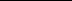 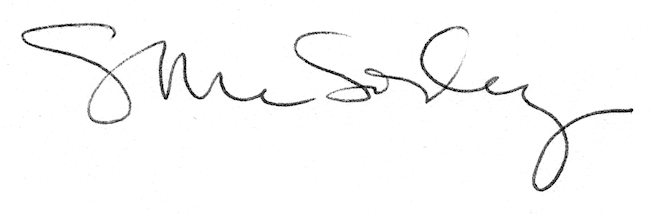 